СОВЕТ  ДЕПУТАТОВ  ТЕМКИНСКОГО  СЕЛЬСКОГО  ПОСЕЛЕНИЯ ТЕМКИНСКОГО  РАЙОНА  СМОЛЕНСКОЙ  ОБЛАСТИРЕШЕНИЕ  от 30 ноября  2022 года                                                                                         №26О    внесении  изменений   в  Устав Темкинского сельского  поселения Темкинского  района  Смоленской области        В целях приведения Устава  Темкинского сельского поселения Темкинского района Смоленской области в соответствие с  нормами Федерального закона  от 06.10. 2003 № 131-ФЗ «Об общих принципах организации местного самоуправления в  Российской Федерации» (с изменениями), Федеральным законом от  12.06.2002  № 67-ФЗ  «Об основных гарантиях избирательных прав                   и прав на участие в референдуме граждан  Российской Федерации»                                       (с изменениями), и областным законом от 24.04.2003 № 12-з «Об избирательных комиссиях, комиссиях референдума в Смоленской области»  (с изменениями)        Совет депутатов Темкинского сельского поселения Темкинского района Смоленской области р е ш и л:Внести в Устав Темкинского сельского поселения Темкинского района Смоленской области  (в редакции решений Совета депутатов Темкинского сельского поселения Темкинского района Смоленской области   от 4 апреля                      2006  года  № 13, от 3 октября 2006 года № 41,  от   23  марта  2007 года № 12,                    от  17 сентября  2007 года № 40, от 19 мая 2008 года  № 30, от 14 апреля 2009 года № 20, от 9 октября 2009 года № 45, от 17 августа  2010 года № 41,                                                        от 14 октября 2011 года  № 26, от 28 марта  2012 года № 24, от                                        6   августа 2012 года № 50,  от   29  апреля  2013 года  № 8, от 26 марта  2014 года                    № 7, от  26  августа  2014 года   № 24, от 16 марта  2015 года   № 11, от                                          13 апреля 2016 года № 16,  от  10 марта 2017 года № 7, от  30 марта 2018 года                             № 7, от 3 декабря 2018 года  № 36, от  23 декабря 2019  года  №  28, от                               13 октября 2020 года № 24, от 9 ноября 2021 года)  следующие изменения:часть 1 статьи 6 изложить в следующей редакции:    «Изменение границ сельского поселения, преобразование сельского поселения осуществляется областным законом в соответствии с требованиями, предусмотренными статьями 11-13 Федерального закона «Об общих принципах организации местного самоуправления в Российской Федерации»;в части 1 статьи 7:     а) пункт 19 изложить в следующей редакции:  «19)  участие в организации деятельности по накоплению (в том числе раздельному накоплению) и транспортированию твердых коммунальных отходов»;     б) в пункте 37 слова «, проведение открытого аукциона на право заключить договор о создании искусственного земельного участка»; исключить;     в)  пункт 41 признать утратившим силу;     г)  пункт 42 признать утратившим силу;     3)  в части 3 статьи 22:      а)  пункт 4 признать  утратившим силу;      б)  пункт  13 признать утратившим силу;      4)  в части 3 статьи 28:     а)  пункт 23 изложить в следующей редакции:   «23)  участие в организации деятельности по накоплению (в том числе раздельному  накоплению) и транспортированию твердых коммунальных отходов;»;     б) в пункте 44 слова «, проведение открытого аукциона на право заключить договор о создании искусственного земельного участка» исключить;     в)  пункт 52 признать утратившим силу;     г)  пункт 53 признать утратившим силу;     5)  статью 31 признать утратившей силу;часть 3 статьи 40 дополнить абзацем следующего содержания:    «Муниципальные правовые акты могут быть обнародованы также путем размещения на официальном портале Министерства юстиции Российской Федерации «Нормативные правовые акты в Российской Федерации»                                          в информационно-телекоммуникационной сети «Интернет» (http://pravo-minjust.ru, http://право-минюст.рф, регистрация в качестве сетевого издания:             Эл № ФС77-72471 от 05.03.2018).»;статью 45 изложить в следующей редакции:    «Статья 45.  Средства самообложения граждан     1. Под средствами самообложения граждан понимаются разовые платежи граждан, осуществляемые для решения конкретных вопросов местного значения. Размер платежей в порядке самообложения граждан устанавливается в абсолютной величине равным для всех жителей сельского поселения (населенного пункта (либо части его территории), входящего в состав сельского поселения), за исключением отдельных категорий граждан, численность которых не может превышать 30 процентов от общего числа жителей сельского поселения (населенного пункта (либо части его территории), входящего в состав сельского поселения) и для которых размер платежей может быть уменьшен.      2. Вопросы введения и использования, указанных в части 1 настоящей статьи разовых платежей граждан решаются на местном референдуме, а в случаях, предусмотренных пунктами 4.1 и 4.3 части 1 статьи 25.1 Федерального закона       «Об общих принципах организации местного самоуправления в Российской Федерации», на сходе граждан».      2. Настоящее решение подлежит официальному опубликованию в газете «Заря» после его государственной регистрации в Управлении Министерства юстиции Российской Федерации по Смоленской области и вступает в силу со дня его официального опубликования, за исключением пунктов 4,5 части 1 настоящего решения, которые вступают в силу с 1 января 2023 года.Глава   муниципального     образования Темкинского     сельского      поселения Темкинского  района  Смоленской области                                        Л.В. Малинина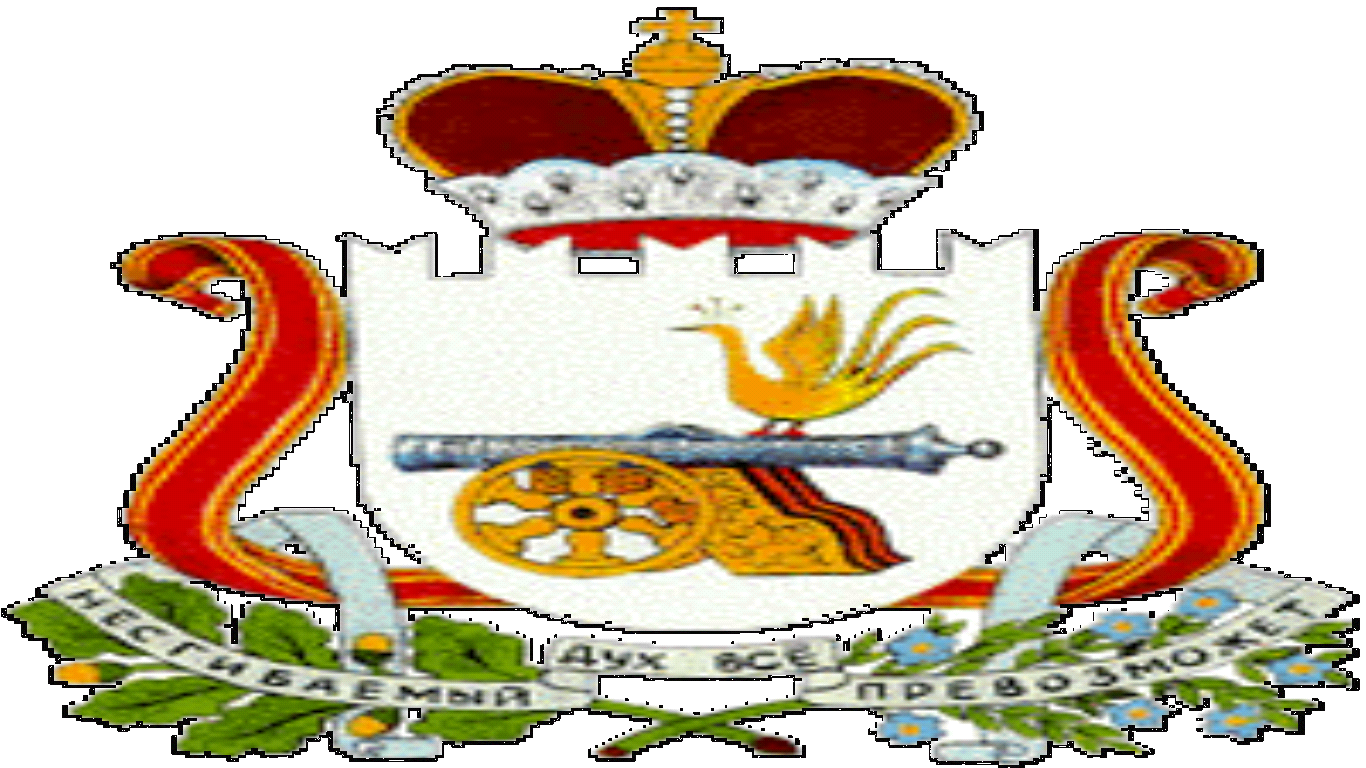 